Порядок действий при просмотре объявлений	Система электронного документооборота (СЭД) предусматривает возможность размещения объявлений и сообщений для оперативного доведения какой-либо информации до пользователей СЭД. Ниже приведен примерный порядок действий при ознакомлении с объявлениями.	1. Войти в СЭД БГТУ им. В.Г. Шухова.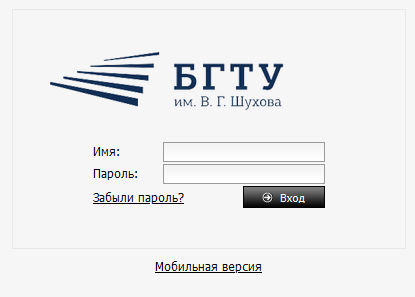 	2. Перейти во вкладку СВЯЗЬ, раздел Сообщения.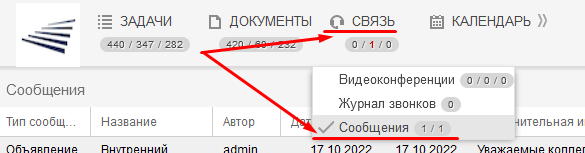 Наличие новых непросмотренных сообщений можно определить по цвету цифры, отображающей их количество, в этом случае она будет красной.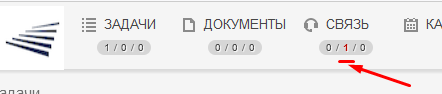 Объявления отображаются списком. 	3. Ознакомиться с текстом объявления.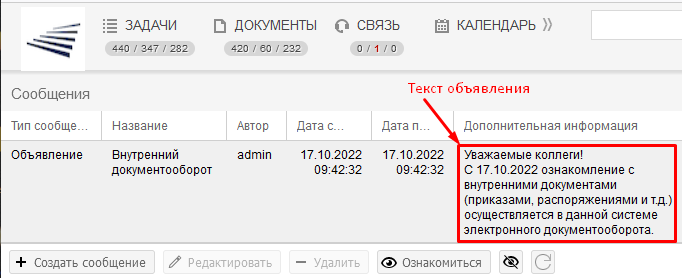 	4. Подтвердить ознакомление. Для этого выделить строку с объявлением и нажать кнопку «Ознакомиться» в нижней части окна.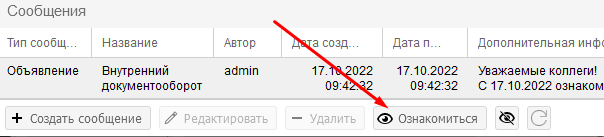 	В зависимости от настройки, которая осуществляется при помощи кнопки  (перечеркнутый глаз), прочитанное сообщение либо пропадет с экрана либо будет отображаться в приглушенных тонах. Статистика ознакомления фиксируется и отображается в правой части окна напротив сообщения 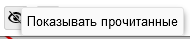 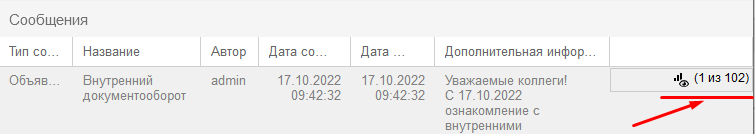 